Publicado en Ciudad de México el 14/03/2024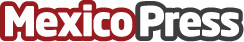 Helados Holanda celebra el Día Internacional de la FelicidadPara Helados Holanda, la felicidad es parte fundamental de la identidad de la compañía, sentimiento que se enorgullecen de impulsar a lo largo de toda su cadena de valor, en especial con sus colaboradores, al comprobar que cuando las personas se sienten felices y seguras, pueden ser ellas mismas y desenvolverse mejorDatos de contacto:Osvaldo SánchezMMVALUE5527479793Nota de prensa publicada en: https://www.mexicopress.com.mx/helados-holanda-celebra-el-dia-internacional Categorías: Nacional Nutrición Marketing Sociedad Industria Alimentaria Actualidad Empresarial http://www.mexicopress.com.mx